О внесении изменений в постановление администрацииБрюховецкого сельского поселения Брюховецкого районаот 21 октября 2021 года № 309 «Об утверждении муниципальной программы Брюховецкого сельского поселения Брюховецкого района«Развитие культуры»В соответствии со статьей 179 Бюджетного кодекса Российской Федерации, постановлением администрации Брюховецкого сельского поселения Брюховецкого района от 3 сентября 2015 года № 546                        «Об утверждении Порядка принятия решения о разработке, формирования, реализации и оценки эффективности реализации муниципальных программ Брюховецкого сельского поселения Брюховецкого района»                                      п о с т а н о в л я ю:1. Внести в постановление администрации Брюховецкого сельского поселения Брюховецкого района от 21 октября 2021 года № 309                          «Об утверждении муниципальной программы Брюховецкого сельского поселения Брюховецкого района «Развитие культуры» следующие изменения:1) раздел 2 «Цели, задачи и целевые показатели, сроки и этапы реализации муниципальной программы» муниципальной программы Брюховецкого сельского поселения Брюховецкого района «Развитие культуры» изложить в следующей редакции:«2. Цели, задачи и целевые показатели, сроки и этапы реализации муниципальной программыОбщий срок реализации муниципальной программы 2022 - 2024 годы. Этапы реализации подпрограммы не предусмотрены.»;2) раздел 4 «Прогноз сводных показателей муниципальных заданий по этапам реализации муниципальной программы» муниципальной программы Брюховецкого сельского поселения Брюховецкого района «Развитие культуры» изложить в следующей редакции: «4. Прогноз сводных показателей муниципальных заданий по этапам реализации муниципальной программы3) раздел 2 «Цели, задачи и целевые показатели достижения целей и решения задач, сроки и этапы реализации подпрограммы» подпрограммы «Развитие библиотек» муниципальной программы Брюховецкого сельского поселения Брюховецкого района «Развитие культуры» изложить в следующей редакции:«2.	Цели, задачи и целевые показатели достижения целей и решения задач, сроки и этапы реализации подпрограммыОбщий срок реализации подпрограммы 2022 - 2024 годы. Этапы реализации подпрограммы не предусмотрены.».2. Постановление вступает в силу со дня его подписания. Глава Брюховецкого сельскогопоселения Брюховецкого района	                                                   Е.В. Самохин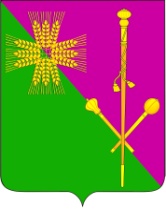 АДМИНИСТРАЦИЯ БРЮХОВЕЦКОГО СЕЛЬСКОГО ПОСЕЛЕНИЯБРЮХОВЕЦКОГОРАЙОНАПОСТАНОВЛЕНИЕАДМИНИСТРАЦИЯ БРЮХОВЕЦКОГО СЕЛЬСКОГО ПОСЕЛЕНИЯБРЮХОВЕЦКОГОРАЙОНАПОСТАНОВЛЕНИЕ      от _____________                         № _________ст-цаБрюховецкаяст-цаБрюховецкая№ п/пНаименование целевого показателяЕдиница измеренияСтатусЗначение показателейЗначение показателейЗначение показателей№ п/пНаименование целевого показателяЕдиница измеренияСтатус2022 год2023 год2024 год1234567Муниципальная программа Брюховецкого сельского поселения Брюховецкого района «Развитие культуры»Муниципальная программа Брюховецкого сельского поселения Брюховецкого района «Развитие культуры»Муниципальная программа Брюховецкого сельского поселения Брюховецкого района «Развитие культуры»Муниципальная программа Брюховецкого сельского поселения Брюховецкого района «Развитие культуры»Муниципальная программа Брюховецкого сельского поселения Брюховецкого района «Развитие культуры»Муниципальная программа Брюховецкого сельского поселения Брюховецкого района «Развитие культуры»1Цели: повышение качества и доступности муниципальных услуг муниципальных учреждений культуры, библиотек, музея Брюховецкого сельского поселения Брюховецкого района для всех категорий потребителейЦели: повышение качества и доступности муниципальных услуг муниципальных учреждений культуры, библиотек, музея Брюховецкого сельского поселения Брюховецкого района для всех категорий потребителейЦели: повышение качества и доступности муниципальных услуг муниципальных учреждений культуры, библиотек, музея Брюховецкого сельского поселения Брюховецкого района для всех категорий потребителейЦели: повышение качества и доступности муниципальных услуг муниципальных учреждений культуры, библиотек, музея Брюховецкого сельского поселения Брюховецкого района для всех категорий потребителейЦели: повышение качества и доступности муниципальных услуг муниципальных учреждений культуры, библиотек, музея Брюховецкого сельского поселения Брюховецкого района для всех категорий потребителейЦели: повышение качества и доступности муниципальных услуг муниципальных учреждений культуры, библиотек, музея Брюховецкого сельского поселения Брюховецкого района для всех категорий потребителейЗадачи: создание условий для свободного и оперативного доступа к информационным ресурсам и знаниям муниципальных учреждений культуры, библиотек, музея Брюховецкого сельского поселения Брюховецкого района;сохранение и предотвращение утраты культурного наследия региона;развитие и укрепление материально-технической базы учреждений культуры и искусстваЗадачи: создание условий для свободного и оперативного доступа к информационным ресурсам и знаниям муниципальных учреждений культуры, библиотек, музея Брюховецкого сельского поселения Брюховецкого района;сохранение и предотвращение утраты культурного наследия региона;развитие и укрепление материально-технической базы учреждений культуры и искусстваЗадачи: создание условий для свободного и оперативного доступа к информационным ресурсам и знаниям муниципальных учреждений культуры, библиотек, музея Брюховецкого сельского поселения Брюховецкого района;сохранение и предотвращение утраты культурного наследия региона;развитие и укрепление материально-технической базы учреждений культуры и искусстваЗадачи: создание условий для свободного и оперативного доступа к информационным ресурсам и знаниям муниципальных учреждений культуры, библиотек, музея Брюховецкого сельского поселения Брюховецкого района;сохранение и предотвращение утраты культурного наследия региона;развитие и укрепление материально-технической базы учреждений культуры и искусстваЗадачи: создание условий для свободного и оперативного доступа к информационным ресурсам и знаниям муниципальных учреждений культуры, библиотек, музея Брюховецкого сельского поселения Брюховецкого района;сохранение и предотвращение утраты культурного наследия региона;развитие и укрепление материально-технической базы учреждений культуры и искусстваЗадачи: создание условий для свободного и оперативного доступа к информационным ресурсам и знаниям муниципальных учреждений культуры, библиотек, музея Брюховецкого сельского поселения Брюховецкого района;сохранение и предотвращение утраты культурного наследия региона;развитие и укрепление материально-технической базы учреждений культуры и искусства1.1Количество проведенных мероприятий учреждениями культуры ед. 31726172617261.2Количество клубных формированийед.36060601.3Число зрителей кинотеатрачел.34400048000520001.4Строительство сельского Дома культуры на 150 посадочных мест в хуторе Красная Нива, ул. Длинная, 115ед.30101.5Количество посещений библиотекчел.32992631300362111.6Количество документовыдач библиотектыс. экз.34000040000400001.7Число посетителей музеячел.31243013000135601.8Количество проведенных выставокед.31919191.9Количество проведенных экскурсийед.32262262261.10Количество капитально отремонтированных зданий музеевед.3010Наименование услуги (работы),показателя объема (качества) услуги (работы),подпрограммы (основного мероприятия),                         ведомственной целевой программыЗначение показателя объема (качества) услуги (работы)Значение показателя объема (качества) услуги (работы)Значение показателя объема (качества) услуги (работы)Значение показателя объема (качества) услуги (работы)Значение показателя объема (качества) услуги (работы)Расходы местного бюджета на оказание муниципальной услуги (работы), тыс. рублейРасходы местного бюджета на оказание муниципальной услуги (работы), тыс. рублейРасходы местного бюджета на оказание муниципальной услуги (работы), тыс. рублейНаименование услуги (работы),показателя объема (качества) услуги (работы),подпрограммы (основного мероприятия),                         ведомственной целевой программыединица измерения2022 год 2023 год 2024 год 2024 год 2022 год 2023 год 2024 год Подпрограмма «Развитие учреждений культуры»Подпрограмма «Развитие учреждений культуры»Подпрограмма «Развитие учреждений культуры»Подпрограмма «Развитие учреждений культуры»Подпрограмма «Развитие учреждений культуры»Подпрограмма «Развитие учреждений культуры»Подпрограмма «Развитие учреждений культуры»Подпрограмма «Развитие учреждений культуры»Подпрограмма «Развитие учреждений культуры»Организация деятельности клубных формирований Организация деятельности клубных формирований Организация деятельности клубных формирований Организация деятельности клубных формирований Организация деятельности клубных формирований Организация деятельности клубных формирований Организация деятельности клубных формирований Организация деятельности клубных формирований Организация деятельности клубных формирований Количество посещенийчел.16017017436019380619380633173,540314,728138,5Показ кинофильмовПоказ кинофильмовПоказ кинофильмовПоказ кинофильмовПоказ кинофильмовПоказ кинофильмовПоказ кинофильмовПоказ кинофильмовПоказ кинофильмовЧисло зрителейчел.440004800048000520003838,03976,93838,0Подпрограмма «Развитие библиотек»Подпрограмма «Развитие библиотек»Подпрограмма «Развитие библиотек»Подпрограмма «Развитие библиотек»Подпрограмма «Развитие библиотек»Подпрограмма «Развитие библиотек»Подпрограмма «Развитие библиотек»Подпрограмма «Развитие библиотек»Подпрограмма «Развитие библиотек»Библиотечное и библиографическое и информационное обслуживание пользователей библиотек Библиотечное и библиографическое и информационное обслуживание пользователей библиотек Библиотечное и библиографическое и информационное обслуживание пользователей библиотек Библиотечное и библиографическое и информационное обслуживание пользователей библиотек Библиотечное и библиографическое и информационное обслуживание пользователей библиотек Библиотечное и библиографическое и информационное обслуживание пользователей библиотек Библиотечное и библиографическое и информационное обслуживание пользователей библиотек Библиотечное и библиографическое и информационное обслуживание пользователей библиотек Библиотечное и библиографическое и информационное обслуживание пользователей библиотек Количество посещенийед.299263130031300362111877,52195,11877,5Подпрограмма «Развитие музея»Подпрограмма «Развитие музея»Подпрограмма «Развитие музея»Подпрограмма «Развитие музея»Подпрограмма «Развитие музея»Подпрограмма «Развитие музея»Подпрограмма «Развитие музея»Подпрограмма «Развитие музея»Подпрограмма «Развитие музея»Публичный показ музейных предметов, музейных коллекцийПубличный показ музейных предметов, музейных коллекцийПубличный показ музейных предметов, музейных коллекцийПубличный показ музейных предметов, музейных коллекцийПубличный показ музейных предметов, музейных коллекцийПубличный показ музейных предметов, музейных коллекцийПубличный показ музейных предметов, музейных коллекцийПубличный показ музейных предметов, музейных коллекцийПубличный показ музейных предметов, музейных коллекцийЧисло посетителейчел.124301300013000135602353,22822,82353,2»№ п/пНаименование целевого показателяЕдиница измеренияСтатусЗначение показателейЗначение показателейЗначение показателей№ п/пНаименование целевого показателяЕдиница измеренияСтатус2022 год2023 год2024 год1234567Подпрограмма «Развитие библиотек» муниципальной программы Брюховецкого сельского поселения Брюховецкого района «Развитие культуры»Подпрограмма «Развитие библиотек» муниципальной программы Брюховецкого сельского поселения Брюховецкого района «Развитие культуры»Подпрограмма «Развитие библиотек» муниципальной программы Брюховецкого сельского поселения Брюховецкого района «Развитие культуры»Подпрограмма «Развитие библиотек» муниципальной программы Брюховецкого сельского поселения Брюховецкого района «Развитие культуры»Подпрограмма «Развитие библиотек» муниципальной программы Брюховецкого сельского поселения Брюховецкого района «Развитие культуры»Подпрограмма «Развитие библиотек» муниципальной программы Брюховецкого сельского поселения Брюховецкого района «Развитие культуры»1Цели: повышение качества и доступности муниципальных услуг муниципальных библиотек Брюховецкого сельского поселения Брюховецкого района для всех категорий потребителейЦели: повышение качества и доступности муниципальных услуг муниципальных библиотек Брюховецкого сельского поселения Брюховецкого района для всех категорий потребителейЦели: повышение качества и доступности муниципальных услуг муниципальных библиотек Брюховецкого сельского поселения Брюховецкого района для всех категорий потребителейЦели: повышение качества и доступности муниципальных услуг муниципальных библиотек Брюховецкого сельского поселения Брюховецкого района для всех категорий потребителейЦели: повышение качества и доступности муниципальных услуг муниципальных библиотек Брюховецкого сельского поселения Брюховецкого района для всех категорий потребителейЦели: повышение качества и доступности муниципальных услуг муниципальных библиотек Брюховецкого сельского поселения Брюховецкого района для всех категорий потребителей1.Задачи: создание комфортных условий для пользователей библиотек, способствующих привлечению новых читателей в библиотеки Брюховецкого сельского поселения Брюховецкого района;сохранение и предотвращение утраты культурного наследия поселения;развитие и укрепление материально-технической базы учреждений культуры и искусстваЗадачи: создание комфортных условий для пользователей библиотек, способствующих привлечению новых читателей в библиотеки Брюховецкого сельского поселения Брюховецкого района;сохранение и предотвращение утраты культурного наследия поселения;развитие и укрепление материально-технической базы учреждений культуры и искусстваЗадачи: создание комфортных условий для пользователей библиотек, способствующих привлечению новых читателей в библиотеки Брюховецкого сельского поселения Брюховецкого района;сохранение и предотвращение утраты культурного наследия поселения;развитие и укрепление материально-технической базы учреждений культуры и искусстваЗадачи: создание комфортных условий для пользователей библиотек, способствующих привлечению новых читателей в библиотеки Брюховецкого сельского поселения Брюховецкого района;сохранение и предотвращение утраты культурного наследия поселения;развитие и укрепление материально-технической базы учреждений культуры и искусстваЗадачи: создание комфортных условий для пользователей библиотек, способствующих привлечению новых читателей в библиотеки Брюховецкого сельского поселения Брюховецкого района;сохранение и предотвращение утраты культурного наследия поселения;развитие и укрепление материально-технической базы учреждений культуры и искусстваЗадачи: создание комфортных условий для пользователей библиотек, способствующих привлечению новых читателей в библиотеки Брюховецкого сельского поселения Брюховецкого района;сохранение и предотвращение утраты культурного наследия поселения;развитие и укрепление материально-технической базы учреждений культуры и искусства1.1.количество посещений библиотекчел.32992631300362111.2.количество документовыдач библиотектыс. экз.3400004000040000